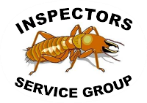 Inspectors Service Group LLCAdministrative office and mailing address21720 Hardy Oak Blvd. #94 San Antonio, Texas 78258(210) 274-0204 (210) 978-5220admin@isgtx.com  www.inspectorsservicegroup.comBranch Offices –401 Congress Ave. #1540 Austin, Texas 787016060 N. Central Expressway #500 Dallas, Texas 752065100 Westheimer Rd. #200 Houston, Texas 77056Photos of WDISubterranean termites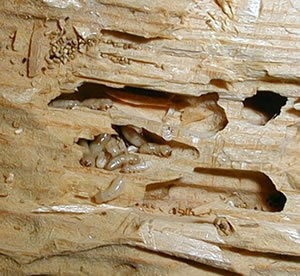 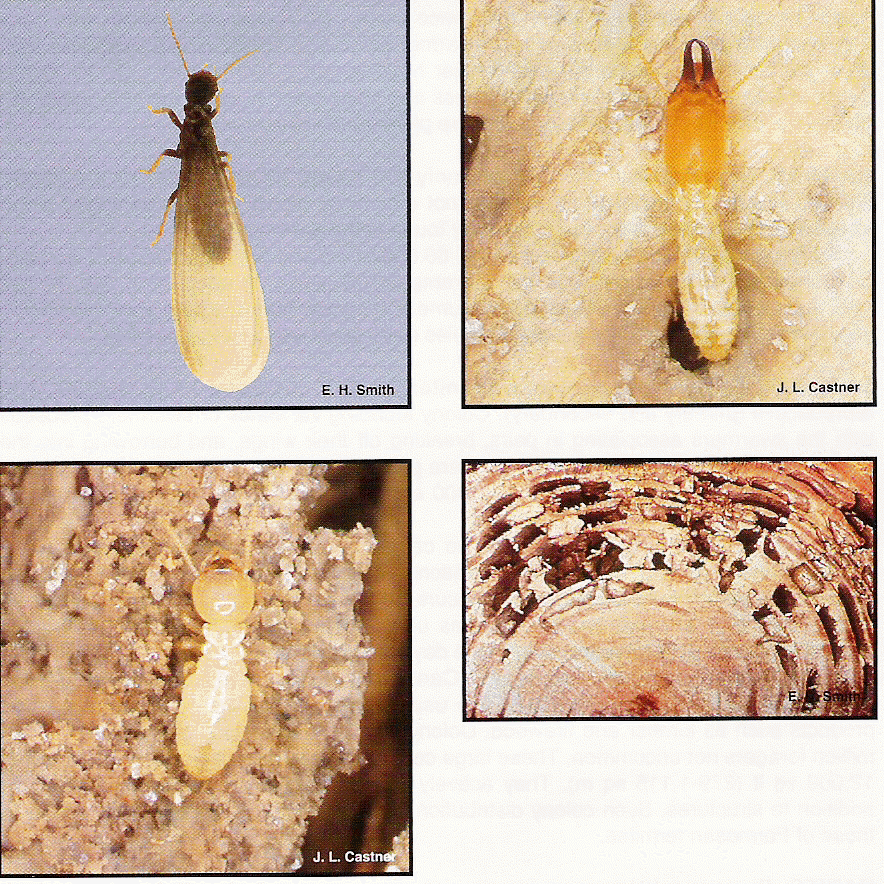 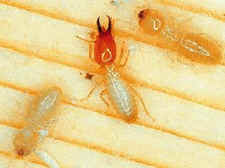 Drywood   termites                                  Formosan termitesCarpenter ant                                      Carpenter ant damage                                          Carpenter ant frass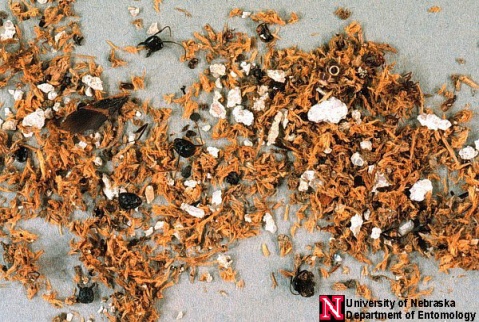 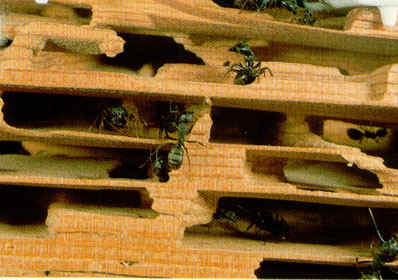 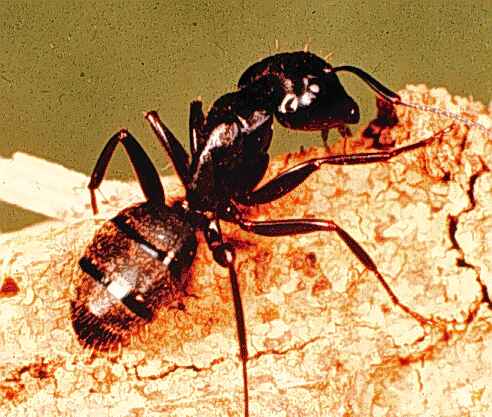 Carpenter Bee                                                                                      Powderpost beetle damage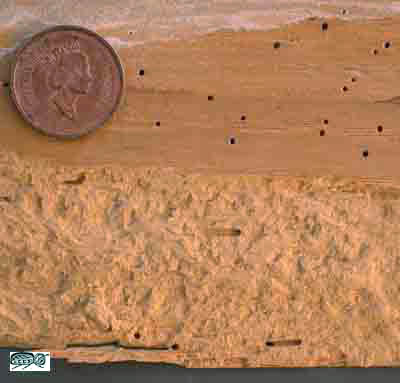 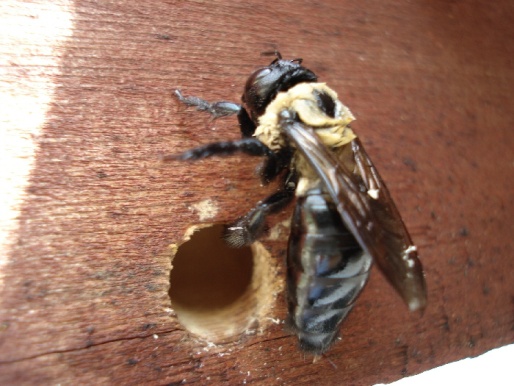 